GULBENES NOVADA DOMES LĒMUMSGulbenēPar prioritārā aizņēmuma pieprasījuma atcelšanu investīciju projektam “Gulbīšu parka atjaunošana Rīgas ielā 46B, Gulbenē (I.kārta)”Investīciju projekts “Gulbīšu parka atjaunošana Rīgas ielā 46B, Gulbenē (I.kārta)” atbilst Gulbenes novada pašvaldības attīstības programmas 2018.-2024.gadam investīciju plāna 2022.-2024.gadam Ilgtermiņa prioritātes IP2. Ilgtspējīga ekonomika un uzņēmējdarbību atbalstoša vide (RVE) projektam Nr.98.Projekta mērķis ir atjaunot Gulbīšu parku, tā labiekārtojumu, lai nodrošinātu parku kā vidi atpūtai, rekreācijai un pilsētas dzīves stilam, kā arī veikt ieguldījumus pašvaldības infrastruktūrā atbilstoši pašvaldības attīstības programmā noteiktajām prioritātēm.2021.gada 24.maijā Gulbenes novada pašvaldība ir noslēgusi iepirkuma līgumu Nr. GNP 2021/32 ar Sabiedrību ar ierobežotu atbildību “DJA” par būvprojekta izstrādi ar līgumcenu 63 924,30 EUR ar PVN un autoruzraudzību par līgumcenu 7010,74 EUR ar PVN Gulbīšu parka atjaunošanai Rīgas ielā 46B, Gulbenē.2023.gada 20.septembrī Gulbenes novada pašvaldības Iepirkumu komisija par atklāta konkursa Nr. GNP 2023/57/ERAF “Gulbīšu parka atjaunošana Rīgas ielā 46B, Gulbenē, I kārta” uzvarētāju noteica SIA “ĢL Konsultants” par līgumcenu 1 545 170,00 EUR ar PVN. 2023.gada 25.septembrī Gulbenes novada pašvaldība noslēdza iepirkuma līgumu Nr. GNP 2023/41 ar SIA “Sistēmeksperts” par līgumcenu 9583,20 EUR ar PVN par projekta būvuzraudzību.2023.gada 28.septembrī Gulbenes novada dome pieņēma lēmumu Nr. GND/2023/965 “Par prioritāro aizņēmumu investīciju projektam “Gulbīšu parka atjaunošana Rīgas ielā 46B, Gulbenē (I.kārta)”, kur tika paredzēts finansēt investīciju projekta būvniecību ar prioritāro aizņēmumu 886 76,00 EUR apmērā, kā arī nodrošināt nepieciešamo līdzfinansējumu 156 487,24 EUR apmērā no Gulbenes novada pašvaldības 2023.gada un 2024.gada pašvaldības budžetiem.Ņemot vērā, ka plānotā aizņēmuma finanšu plūsma nenodrošinātu visu būvniecības līguma izpildi, Gulbenes novada pašvaldības administrācijas Finanšu nodaļa iesaka atsaukt prioritārā investīciju projekta “Gulbīšu parka atjaunošana Rīgas ielā 46B, Gulbenē (I.kārta)” aizņēmuma pieprasījumu.Pamatojoties uz „Likuma par budžeta un finanšu vadību” 41.panta piekto daļu, kas nosaka, ka pašvaldībai ir tiesības ņemt aizņēmumus un sniegt galvojumus tikai gadskārtējā valsts budžeta likumā paredzētajos kopējo pieļaujamo palielinājuma apjomos, likuma „Par pašvaldību budžetiem” 22.pantu, kas paredz pašvaldības tiesības ņemt aizņēmumus, 22.1 pantu, kas nosaka, ka pašvaldības ņem aizņēmumus, noslēdzot aizņēmuma līgumu ar Valsts kasi, ievērojot Ministru kabineta 2019.gada 10.decembra noteikumus Nr.590 „Noteikumi par pašvaldību aizņēmumiem un galvojumiem”, kas nosaka kārtību, kādā pašvaldības var ņemt aizņēmumus, Pašvaldību likuma 10.panta pirmās daļas 21.punktu, kurš nosaka, ka tikai domes kompetencē ir pieņemt lēmumus citos ārējos normatīvajos aktos paredzētajos gadījumos un ņemot vērā, ka aizņēmuma finanšu plūsma nenodrošinātu visu būvniecības līguma izpildi prioritārajam investīciju projektam “Gulbīšu parka atjaunošana Rīgas ielā 46B, Gulbenē (I.kārta)”, atklāti balsojot: ar 12 balsīm "Par" (Ainārs Brezinskis, Aivars Circens, Anatolijs Savickis, Andis Caunītis, Atis Jencītis, Guna Pūcīte, Guna Švika, Gunārs Ciglis, Intars Liepiņš, Lāsma Gabdulļina, Mudīte Motivāne, Normunds Mazūrs), "Pret" – nav, "Atturas" – nav, "Nepiedalās" – nav, Gulbenes novada dome NOLEMJ:ATCELT  Gulbenes novada domes 2023.gada 28.septembra lēmumu Nr. GND/2023/965 “Par prioritāro aizņēmumu investīciju projektam “Gulbīšu parka atjaunošana Rīgas ielā 46B, Gulbenē (I.kārta)” (protokols Nr.15; 91.p).UZDOT Gulbenes novada pašvaldības administrācijas Finanšu nodaļas finanšu ekonomistei A. Zagorskai nodrošināt Finanšu ministrijas Pašvaldību aizņēmumu un galvojumu kontroles un pārraudzības padomes informēšanu par pieņemto lēmumu.Lēmums stājas spēkā ar tā pieņemšanu.Gulbenes novada domes priekšsēdētājs        		     			A. Caunītis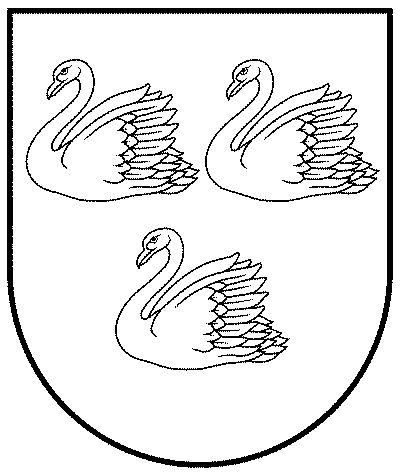 GULBENES NOVADA PAŠVALDĪBAReģ.Nr.90009116327Ābeļu iela 2, Gulbene, Gulbenes nov., LV-4401Tālrunis 64497710, mob.26595362, e-pasts; dome@gulbene.lv, www.gulbene.lv2023.gada 26.oktobrī                                  Nr. GND/2023/1057                                  (protokols Nr.17; 81.p)